Instruktioner Web bokning			2019-02Skriv in följande web adress i din webbläsare tolered.aptustotal.se 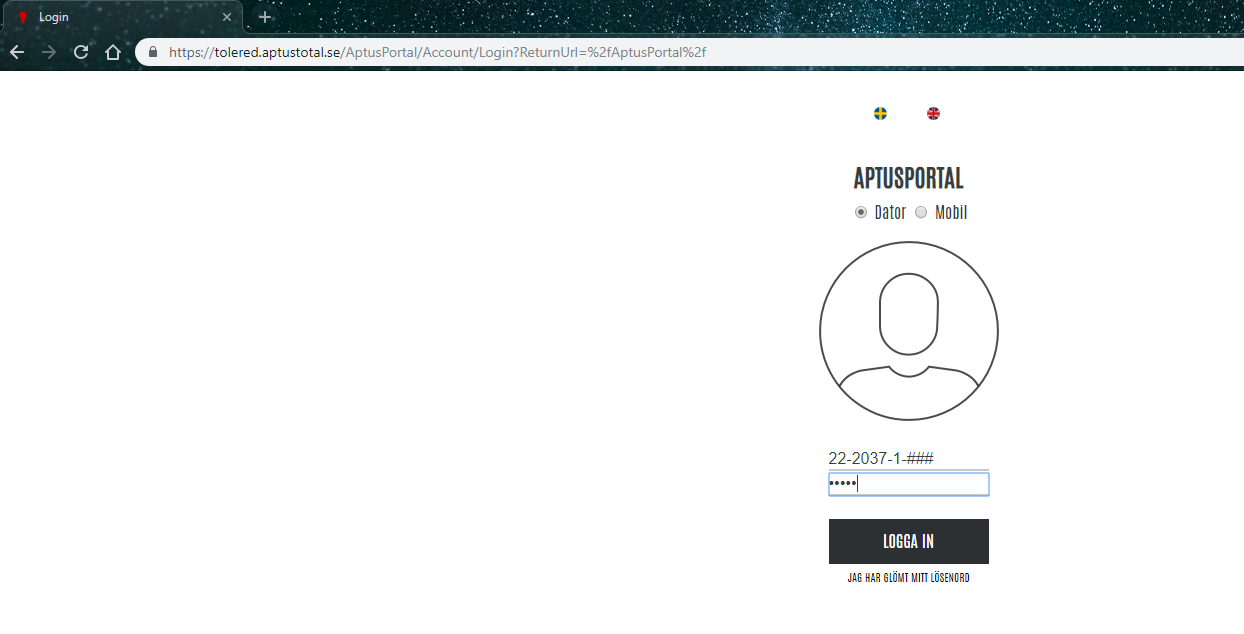 Logga in enligt bild nedan men byt ut ### mot ditt lägenhetsnummer och ditt lösenord är 12345 första gången du ska logga in.Vid första inloggning gå in på inställningar och byt ditt lösenord.Nu är det fritt fram att boka via web portalenLycka till!Styrelsen HSB Brf Tolered